The City School
North Nazimabad Boys Campus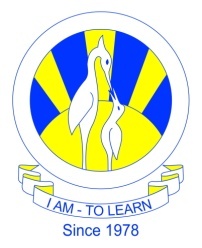 Date: 10-09-2016
Class: 9th 
Subject: Computer Science
Teacher: Lubna TanveerQ1: Write Pseudocode to input ten positive numbers and find the total and the average.	(5 marks)Q2: Write a Pseudocode to input a series of numbers, -1 to finish, and find the biggest and smallest number.										(5 marks)